Об утверждении фонда оплаты труда работников муниципальных учреждений Цивильского муниципального округа Чувашской Республики  на 2024 год и на плановый период 2025 и 2026годов В соответствии с решением Собрания депутатов Цивильского муниципального округа Чувашской Республики от 07 декабря 2023 года № 21-01 «О бюджете Цивильского муниципального округа Чувашской Республики на 2024 год и на плановый период 2025 и 2026 годов», администрация Цивильского района Чувашской РеспубликиПОСТАНОВЛЯЕТ:1. Утвердить:а) фонд оплаты труда работников казенных учреждений Цивильского муниципального округа Чувашской Республики в разрезе главных распорядителей средств бюджета Цивильского муниципального округа Чувашской Республики на 2024 год и на плановый период 2025 и 2026 годов согласно приложению № 1 к настоящему постановлению;б) фонд оплаты труда работников бюджетных и автономных  учреждений Цивильского муниципального округа Чувашской Республики, учтенный при расчете субсидий на финансовое обеспечение выполнения муниципального задания бюджетным и автономным учреждениям Цивильского муниципального округа Чувашской Республики, в разрезе главных распорядителей средств бюджета Цивильского муниципального округа Чувашской Республики на 2024 год и на плановый период 2025 и 2026 годов согласно приложению № 2 к настоящему постановлению.2. Признать утратившей силу:постановление администрации Цивильского района Чувашской Республики от 23 декабря 2022г. №730 «Об утверждении фонда оплаты труда работников муниципальных учреждений Цивильского муниципального округа Чувашской Республики на 2023 год и на плановый период 2024 и 2025годов»;постановление администрации Цивильского муниципального округа Чувашской Республики от  25 апреля 2023г. №507 «О внесении изменений в постановление администрации Цивильского района Чувашской Республики от 23 декабря 2022г. №730 «Об утверждении фонда оплаты труда работников муниципальных учреждений Цивильского муниципального округа Чувашской Республики на 2024 год и на плановый период 2025 и 2026годов»;постановление администрации Цивильского муниципального округа Чувашской Республики от  20 ноября  2023г. №1627 «О внесении изменений в постановление администрации Цивильского района Чувашской Республики от 23 октября 2022г. №730 «Об утверждении фонда оплаты труда работников муниципальных учреждений Цивильского муниципального округа Чувашской Республики на 2024 год и на плановый период 2025 и 2026годов».3. Настоящее постановление вступает в силу после его официального опубликования (обнародования) и распространяется на правоотношения, возникшие  с 1 января 2024 года.Глава Цивильского муниципального округа					А.В. ИвановЗаведующий сектором правового обеспеченияТ.Ю. Павлова«27» декабря 2023г.Начальник финансового отделаадминистрации Цивильского муниципального округаО.В. Андреева«27» декабря 2023г.Утвержден постановлением администрацииЦивильского района Чувашской Республики от 27.12.2023г. №1787(приложение №1)Фонд оплаты труда работников казенных учреждений Цивильского муниципального округа Чувашской Республики в разрезе главных распорядителей средств бюджета Цивильского муниципального округа Чувашской Республики на 2024 год и на плановый период 2025 и 2026 годовУтвержден постановлением администрацииЦивильского района Чувашской Республики от 27.12.2023г. №1787(приложение №2)Фонд оплаты труда работников бюджетных и автономных учреждений Цивильского муниципального округа Чувашской Республики, учтенный при расчете субсидий на финансовое обеспечение выполнения муниципального задания бюджетным и автономным учреждениям Цивильского муниципального округа Чувашской Республики,  в разрезе главных распорядителей средств бюджета Цивильского муниципального округа Чувашской Республики на 2024 год и на плановый период 2025 и 2026 годовЧĂВАШ РЕСПУБЛИКИ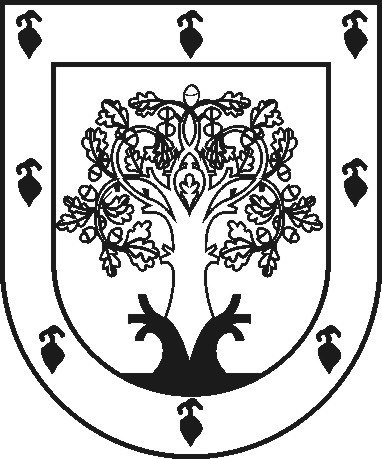 ЧУВАШСКАЯ РЕСПУБЛИКАÇĚРПӲМУНИЦИПАЛЛĂ ОКРУГĔНАДМИНИСТРАЦИЙĚЙЫШĂНУ2023 ç. раштав уйӑхĕн 27-мӗшӗ 1787 №Çěрпÿ хулиАДМИНИСТРАЦИЯ ЦИВИЛЬСКОГО МУНИЦИПАЛЬНОГО ОКРУГАПОСТАНОВЛЕНИЕ27 декабря 2023г. № 1787город ЦивильскНаименование разделов, органа местного самоуправления и организацииСумма, тыс. рублейСумма, тыс. рублейСумма, тыс. рублейНаименование разделов, органа местного самоуправления и организации2024 год2025 год2026 год1. Другие общегосударственные вопросы – всего17 987,117 987,117 987,1в том числе:Администрация Цивильского муниципального округаФинансовый отдел администрации Цивильского муниципального округа6 162,411 824,76 162,411 824,76 162,411 824,72. Гражданская оборона2 302,52 302,52 302,5в том числе: Администрация Цивильского муниципального округа2 302,52 302,52 302,53. Образование - всего2 690,82 690,82 690,8в том числе:Отдел образования и социального развития администрации Цивильского муниципального округа2 690,82 690,82 690,84. Физическая культура и спорт470,2470,2470,2в том числе: Администрация Цивильского муниципального округа470,2470,2470,2Наименование разделов, органа местного самоуправления и организацииСумма, тыс. рублейСумма, тыс. рублейСумма, тыс. рублейНаименование разделов, органа местного самоуправления и организации2024 год2025год2026 год1. Образование - всего31 058,731 058,731 058,7в том числе:Отдел образования и социального развития администрации Цивильского муниципального округа31 058,731 058,731 058,72. Культура и кинематография 34 556,734 566,734 556,7в том числе:Отдел образования и социального развития администрации Цивильского муниципального округа34 566,734 566,734 556,7